АССАМБЛЕЯ ― 38-Я СЕССИЯТЕХНИЧЕСКАЯ КОМИССИЯНАЗВАНИЕ(Представлено …)*	Напоминаем государствам о правиле 42А) Постоянных правил процедуры Ассамблеи Международной организации гражданской авиации (Doc 7600) и просим при представлении рабочих документов на 38-ю сессию Ассамблеи определять, предлагаются ли в конкретном документе какие-либо действия, связанные с расходами, не предусмотренными проектом бюджета. Если да, то государства должны указывать под рубрикой "Финансовые последствия" полную сметную сумму расходов на реализацию предлагаемых действий, а также указывать и/или рекомендовать источник финансирования (например, добровольный взнос или заложенные средства) в случае внебюджетной деятельности. 1.	ВВЕДЕНИЕ1.1		…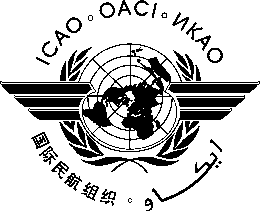 Международная организация гражданской авиацииA38-WP/yyyyTE/yy../../13(Information paper)РАБОЧИЙ ДОКУМЕНТA38-WP/yyyyTE/yy../../13(Information paper)Пункт № повестки дня.Название пункта повестки дняКРАТКАЯ СПРАВКА	Начало текстаКРАТКАЯ СПРАВКА	Начало текстаСтратегические целиДанный рабочий документ связан со стратегическими целями …Финансовые последствия*Справочный материал